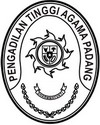 Nomor	: W3-A/            /PL.09/XI/2021	01 November 2021Sifat	: Sangat SegeraLampiran	: 1 (satu) rangkapPerihal	: Penatausahaan Pemanfaatan BMN Dalam Bentuk Sewa BMNYth. Sekretaris Pengadilan Agama Se-Sumatera Barat Di –	TempatAssalamu’alaikum Warahmatullahi Wabarakatuh.Menindaklanjuti surat  Sekretaris Mahkamah Agung R.I Nomor 2347/SEK/KU.00/10/2021 tanggal 27 Oktober 2021 perihal Penatausahaan Pemanfaatan BMN Dalam Bentuk Sewa BMN maka diminta kepada Saudara untuk mengikuti dan mempedomani surat tersebut serta membuat laporan sesuai format terlampir dan mengirimkannya ke email: simak1@pta-padang.go.id paling lambat tanggal 8 November 2021.Demikian kami sampaikan, atas perhatian dan kerjasama Saudara kami ucapkan terima kasih.		Wassalam		Sekretaris		IrsyadiTembusan:-Ketua Pengadilan Tinggi Agama PadangPENGADILAN TINGGI AGAMA PADANGJl. By Pass Km 24 Anak Air, Batipuh Panjang, Koto TangahTelp.(0751) 7054806 fax (0751) 40537 Website: www.pta-padang.go.id Email: admin@pta-padang.go.idPADANG  25179